Załączniki do Regulaminu organizacyjnego Ministerstwa Klimatu i ŚrodowiskaZałącznik nr 1PROCEDURa opracowywania I UZGADNIANIA 
PROJEKTÓW AKTÓW NORMATYWNYCH§ 1. Procedura opracowywania i uzgadniania projektów aktów normatywnych, zwana dalej „procedurą”, określa zakres i tryb pracy komórek organizacyjnych Ministerstwa Klimatu i Środowiska, zwanego dalej „Ministerstwem”, w ramach opracowywania i uzgadniania projektów aktów normatywnych, w zakresie właściwości Ministra Klimatu i Środowiska, zwanego dalej „Ministrem”.§ 2. 1. Procedura określa zasady opracowywania i uzgadniania przez Ministra projektów:1)	ustawy;2)	rozporządzenia Ministra;3)	rozporządzenia Prezesa Rady Ministrów;4)	rozporządzenia Rady Ministrów.2. Jeżeli w procedurze jest mowa o: 1)	projekcie – należy przez to rozumieć każdy z projektów, o których mowa w ust. 1;2)	właściwej komórce – należy przez to rozumieć komórkę organizacyjną Ministerstwa merytorycznie właściwą dla danego projektu, do kompetencji której należy całość lub przeważająca część zagadnień będących przedmiotem projektu.3. Na pisemne polecenie Ministra, Sekretarza Stanu lub Podsekretarza Stanu, sporządzone zgodnie z wzorem określonym w załączniku nr 1 do procedury, wewnętrzne prace nad projektem mogą być prowadzone w trybie odrębnym. Polecenie wydaje się w postaci elektronicznej, opatrzonej podpisem elektronicznym osoby je wydającej. Właściwa komórka udostępnia polecenie Departamentowi Prawnemu.4. Procedurę stosuje się odpowiednio do opracowywanych w Ministerstwie projektów aktów normatywnych, innych niż wymienione w ust. 1, które na podstawie odrębnych przepisów podlegają ogłoszeniu w Dzienniku Ustaw Rzeczypospolitej Polskiej albo Dzienniku Urzędowym Rzeczypospolitej Polskiej „Monitor Polski”.5. Procedurę stosuje się odpowiednio do programów, strategii oraz innych dokumentów rządowych, w tym projektów stanowisk Rządu do projektów ustaw, opracowywanych w Ministerstwie.§ 3. 1. Dyrektor właściwej komórki może, za zgodą członka Kierownictwa Ministerstwa nadzorującego pracę tej komórki, powołać zespół projektowy, w celu prowadzenia prac nad projektem, zwany dalej „zespołem projektowym”. Wzór decyzji o powołaniu zespołu projektowego stanowi załącznik nr 2 do procedury. Decyzję wydaje się w postaci elektronicznej.2. W skład zespołu projektowego wchodzi kierownik zespołu projektowego, przedstawiciele właściwej komórki oraz przedstawiciele Departamentu Prawnego i Departamentu Strategii i Planowania Transformacji Klimatycznej wskazani przez dyrektorów tych komórek. W zależności od potrzeb w skład zespołu mogą wchodzić także przedstawiciele innych właściwych przedmiotowo komórek organizacyjnych Ministerstwa oraz organów lub jednostek, podległych Ministrowi lub nadzorowanych przez Ministra.§ 4. Poszczególne wersje projektu oraz uzasadnienia, w tym OSR, oraz dokumentów, o których mowa w § 14, § 16 ust. 13 i § 21 ust. 2 pkt 2, są przekazywane przez właściwą komórkę na kolejne etapy procesu legislacyjnego w zaakceptowanej przez jej dyrektora postaci elektronicznej i wymagają oznaczenia przez zamieszczenie na nich daty opracowania. § 5. 1. Projekt oraz uzasadnienie, w tym OSR, kierowane na zewnątrz Ministerstwa wymaga opatrzenia podpisem elektronicznym przez członka Kierownictwa Ministerstwa nadzorującego pracę właściwej komórki.2. Pisma kierujące projekt na zewnątrz oraz zawierające stanowisko Ministra do uwag lub opinii zgłoszonych do projektu wymagają opatrzenia podpisem elektronicznym przez członka Kierownictwa Ministerstwa nadzorującego pracę właściwej komórki.§ 6. Projekt kierowany do konsultacji publicznych, opiniowania lub uzgodnień oraz kierowany do rozpatrzenia przez właściwe komitety, komisję prawniczą i Radę Ministrów wymaga potwierdzenia podpisem elektronicznym przez dyrektora Departamentu Prawnego za zgodność pod względem prawnym, legislacyjnym i redakcyjnym. § 7. 1. Departament Prawny, na etapie uzgodnień, konsultacji publicznych lub opiniowania oraz konferencji uzgodnieniowej, udostępnia projekt oraz wszelkie dokumenty dotyczące prac nad nim, w postaci elektronicznej w Biuletynie Informacji Publicznej na stronie podmiotowej Rządowego Centrum Legislacji.2. Właściwa komórka na każdym etapie opracowywania i uzgadniania projektu przekazuje do Departamentu Prawnego, na bieżąco, wszelkie pisma i inne dokumenty otrzymane od podmiotów zewnętrznych dotyczące prac nad projektem.3. Departament Prawny przekazuje właściwej komórce, na bieżąco, pisma zawierające uwagi, opinie i stanowiska podmiotów, otrzymane w trakcie konsultacji publicznych i opiniowania, uzgodnień oraz na etapie Komitetu Rady Ministrów do Spraw Cyfryzacji, Komitetu Ekonomicznego Rady Ministrów, Komitetu Społecznego Rady Ministrów, Komitetu Rady Ministrów do spraw Bezpieczeństwa Narodowego i spraw Obronnych, Stałego Komitetu Rady Ministrów i Rady Ministrów.4. Departament Spraw Międzynarodowych przekazuje właściwej komórce, na bieżąco, pisma zawierające uwagi, opinie i stanowiska podmiotów, otrzymane na etapie Komitetu do Spraw Europejskich.§ 8. 1. W przypadku gdy wejście w życie może spowodować powstanie skutków finansowych dla Ministerstwa lub jednostek lub organów, podległych Ministrowi lub przez niego nadzorowanych, właściwa komórka współpracuje z Departamentem Budżetu na każdym etapie opracowywania i uzgadniania projektu, w szczególności przy przygotowywaniu stanowisk Ministra do uwag o charakterze finansowym.2. Właściwa komórka współpracuje z Departamentem Strategii i Planowania Transformacji Klimatycznej w zakresie przeprowadzania oceny wpływu regulacji, w szczególności oceny funkcjonowania obowiązujących regulacji, analizy potencjalnych skutków społeczno-gospodarczych proponowanych rozwiązań, doboru środków zmierzających do ich osiągnięcia i planowania ewaluacji efektów jego wdrożenia.§ 9. 1. Po potwierdzeniu poprawności przypisania dyrektywy Unii Europejskiej Ministrowi Klimatu i Środowiska, właściwa komórka przygotowuje tabelaryczne zestawienie przepisów tej dyrektywy zawierające wskazanie, czy wymagają one transpozycji do polskiego porządku prawnego, aktu wdrażającego oraz projektowanych przepisów prawa polskiego.2.	 Tabelaryczne zestawienie, o którym mowa w ust. 1, właściwa komórka przekazuje do Departamentu Prawnego wraz z przekazaniem poszczególnych projektów aktów wdrażających do uzgodnień wewnątrzresortowych.3.	 Właściwa komórka aktualizuje tabelaryczne zestawienie, o którym mowa w ust. 1, na bieżąco, w miarę postępów prac nad projektami, o których mowa w ust. 2.4.	 Po ogłoszeniu aktu wdrażającego właściwa komórka przekazuje do Departamentu Prawnego zaktualizowane zestawienie, o którym mowa w ust. 1, wraz z wnioskiem 
o notyfikację ogłoszonego aktu wdrażającego w bazie Krajowych Środków Wykonawczych. W przypadku ogłoszenia aktu wdrażającego kończącego transpozycję danej dyrektywy UE, właściwa komórka przekazuje wraz z wnioskiem o notyfikację informację o kompletności transpozycji.5.	 Wzór tabelarycznego zestawienia, o którym mowa w ust. 1, określa załącznik nr 3 do procedury.§ 10. 1. Przed rozpoczęciem prac nad opracowaniem projektu właściwa komórka przygotowuje harmonogram prac nad tym projektem. Harmonogram przygotowuje się w postaci elektronicznej.2. Harmonogram wymaga akceptacji:1)	dyrektora właściwej komórki;2)	Dyrektora Departamentu Prawnego w zakresie jego spójności z uchwałą Nr 190 Rady Ministrów z dnia 29 października 2013 r. – Regulamin Pracy Rady Ministrów (M.P. z 2016 r. poz. 1006 , z późn. zm.) oraz procedurą;3)	członka Kierownictwa Ministerstwa nadzorującego pracę właściwej komórki.3. Właściwa komórka aktualizuje harmonogram na bieżąco. 4.	Wzór harmonogramu prac nad:1)	projektem ustawy określa załącznik nr 4 do procedury;2)	projektem rozporządzenia Rady Ministrów określa załącznik nr 5 do procedury;3)	projektem rozporządzenia Prezesa Rady Ministrów określa załącznik nr 5a do procedury. § 11. 1. Przed rozpoczęciem prac nad opracowaniem projektu właściwa komórka dokonuje oceny przewidywanych skutków społeczno-gospodarczych. Oceny dokonuje się zgodnie z przyjętymi w dniu 5 maja 2015 r. przez Radę Ministrów „Wytycznymi do przeprowadzania oceny wpływu i konsultacji publicznych w ramach rządowego procesu legislacyjnego”. Zakres dokonywania oceny właściwa komórka ustala w zależności od rodzaju oraz przedmiotu i zasięgu oddziaływania projektu.2. Wyniki oceny, o której mowa w ust. 1, właściwa komórka przedstawia w ocenie skutków regulacji, dalej jako „OSR”, zawierającej:1)	wskazanie podmiotów, na które oddziałuje projektowany akt normatywny;2)	informację o konsultacjach przeprowadzonych przed opracowaniem projektu;3)	informacje o wynikach analiz możliwości osiągnięcia celu projektu za pomocą innych środków;4)	informację o zakresie konsultacji publicznych i opiniowania projektu, w tym o obowiązku zasięgnięcia opinii określonych podmiotów wynikającym z przepisów odrębnych, o których mowa w § 16 ust. 7-9, w szczególności takich jak związki zawodowe i organizacje pracodawców, Komisja Wspólna Rządu i Samorządu Terytorialnego, Rada Dialogu Społecznego, Rada Legislacyjna, organy i instytucje Unii Europejskiej lub  w przypadku projektu aktu normatywnego, który nie jest kierowany do konsultacji publicznych lub opiniowania  wskazanie przyczyn rezygnacji z prowadzenia tych konsultacji lub opiniowania, w tym opiniowania wymaganego przepisami odrębnymi; 5)	przedstawienie wyników analizy wpływu projektowanego aktu normatywnego na podmioty, o których mowa w pkt 1, oraz wpływu projektu w szczególności na:a)	sektor finansów publicznych, w tym budżet państwa i budżety jednostek samorządu terytorialnego,b)	rynek pracy,c)	konkurencyjność gospodarki i przedsiębiorczość, w tym na funkcjonowanie przedsiębiorców, a zwłaszcza mikroprzedsiębiorców, małych i średnich przedsiębiorców, d)	sytuację ekonomiczną i społeczną rodziny, a także osób niepełnosprawnych oraz osób starszych;6)	wskazanie źródeł finansowania, zwłaszcza jeżeli projekt pociąga za sobą obciążenie budżetu państwa lub budżetów jednostek samorządu terytorialnego;7)	wskazanie źródeł danych i przyjętych do obliczeń założeń;8)	w przypadku projektu ustawy także:a)	zidentyfikowanie rozwiązywanego problemu,b)	określenie celu i istoty interwencji,c)	porównanie z rozwiązaniami przyjętymi w innych krajach.3.	OSR projektu, który określa zasady podejmowania, wykonywania lub zakończenia działalności gospodarczej, zawiera także:1)	wyniki analizy zgodności projektu z przepisami ustawy z dnia 6 marca 2018 r. – Prawo przedsiębiorców (Dz. U. z 2019 r. poz. 1292 i 1495 oraz z 2020 r. poz. 424 i 1086);2)	informację o zastosowaniu proporcjonalnych ograniczeń obowiązków administracyjnych wobec przedsiębiorców albo uzasadnienie braku możliwości zastosowania takich ograniczeń, o których mowa w art. 68 ustawy z dnia 6 marca 2018 r. – Prawo przedsiębiorców.4. OSR opracowuje się na formularzu, którego wzór jest zamieszczony na stronie Biuletynu Informacji Publicznej Kancelarii Prezesa Rady Ministrów.§ 12. 1. Właściwa komórka przygotowuje i przedstawia Kierownictwu Ministerstwa do zatwierdzenia projekt:1)	wniosku o wprowadzenie projektu ustawy albo projektu rozporządzenia Rady Ministrów do wykazu prac legislacyjnych i programowych Rady Ministrów, opracowany na formularzu zgłoszenia, którego wzór jest zamieszczony na stronie Biuletynu Informacji Publicznej Kancelarii Prezesa Rady Ministrów;2)	wniosku o wprowadzenie projektu rozporządzenia Prezesa Rady Ministrów do wykazu prac legislacyjnych Prezesa Rady Ministrów, opracowany na formularzu zgłoszenia, którego wzór jest zamieszczony na stronie Biuletynu Informacji Publicznej Kancelarii Prezesa Rady Ministrów;3)	wniosku o wprowadzenie projektu rozporządzenia Ministra do wykazu prac legislacyjnych Ministra, opracowany na formularzu, którego wzór stanowi załącznik nr 6 do procedury.2.	 Do projektów wniosków o wprowadzenie:1)	projektu rozporządzenia Rady Ministrów do wykazu prac legislacyjnych i programowych Rady Ministrów właściwa komórka załącza uzgodniony wewnątrzresortowo projekt wraz z uzasadnieniem, w tym OSR;2)	projektu ustawy, projektu rozporządzenia Prezesa Rady Ministrów oraz projektu rozporządzenia Ministra do właściwego wykazu prac legislacyjnych właściwa komórka załącza uzgodniony wewnątrzresortowo OSR.2a. OSR załączany do projektów wniosków, o których mowa w ust. 2, wymaga akceptacji Dyrektora Departamentu Budżetu.3. Właściwa komórka kieruje wniosek i załączniki, o których mowa odpowiednio 
w ust. 1 i 2, do zatwierdzenia przez Kierownictwo Ministerstwa. Wniosek, o którym mowa w ust. 1 pkt 1 i 2, wymaga akceptacji Dyrektora Departamentu Prawnego; w przypadku wniosku o wprowadzenie projektu rozporządzenia Rady Ministrów do wykazu prac legislacyjnych i programowych Rady Ministrów wstępnej akceptacji Dyrektora Departamentu Prawnego wymaga także ten projekt.4.	Wniosek i załączniki, o których mowa odpowiednio w ust. 1 i 2, wymagają opatrzenia podpisem elektronicznym przez członka Kierownictwa Ministerstwa nadzorującego pracę właściwej komórki.5. Zatwierdzone przez Kierownictwo wnioski i załączniki, o których mowa odpowiednio w ust. 1 i 2, właściwa komórka przekazuje do Departamentu Prawnego. Departament Prawny przekazuje wnioski odpowiednio do Kancelarii Prezesa Rady Ministrów celem wprowadzenia projektu do wykazu prac legislacyjnych i programowych Rady Ministrów albo wykazu prac legislacyjnych Prezesa Rady Ministrów, albo wprowadza projekt rozporządzenia Ministra do wykazu prac legislacyjnych Ministra.6. Departament Prawny przekazuje do Kancelarii Prezesa Rady Ministrów wniosek o zmianę informacji o projekcie zawartych w wykazie prac legislacyjnych i programowych Rady Ministrów albo wykazie prac legislacyjnych Prezesa Rady Ministrów albo wykreślenie projektu z właściwego wykazu, na wniosek właściwej komórki zaakceptowany przez członka Kierownictwa Ministerstwa nadzorującego pracę danej komórki.7. Departament Prawny zmienia informacje o projekcie zawarte w wykazie prac legislacyjnych Ministra albo wykreśla projekt z tego wykazu na wniosek właściwej komórki zaakceptowany przez członka Kierownictwa Ministerstwa nadzorującego pracę danej komórki.§ 13. 1. Projekt przygotowuje się z uwzględnieniem zasad techniki prawodawczej określonych w rozporządzeniu Prezesa Rady Ministrów z dnia 20 czerwca 2002 r. w sprawie „Zasad techniki prawodawczej” (Dz. U. z 2016 r. poz. 283). Projekt sporządza się na szablonie aktów normatywnych opracowanym przez Rządowe Centrum Legislacji.1a. W przypadku gdy Prezes Rady Ministrów albo działający z jego upoważnienia Zespół do spraw Programowania Prac Rządu postanowi o powierzeniu opracowania projektu ustawy innemu podmiotowi niż Minister, w szczególności Rządowemu Centrum Legislacji, właściwa komórka współpracuje z podmiotem, któremu powierzono opracowanie projektu ustawy, i udziela mu pomocy, w szczególności przez udostępnianie informacji i dokumentów oraz przekazywanie szczegółowych propozycji rozwiązań niezbędnych do opracowania projektu.2. Do projektu właściwa komórka dołącza uzasadnienie obejmujące:1)	wyjaśnienie potrzeby i celu wydania aktu;2)	przedstawienie rzeczywistego stanu w dziedzinie, która ma być unormowana;3)	wskazanie różnic między dotychczasowym a projektowanym stanem prawnym (przewidywane skutki prawne wejścia aktu normatywnego w życie);4)	oświadczenie co do zgodności projektu aktu normatywnego z prawem Unii Europejskiej;5)	ocenę, czy projekt podlega notyfikacji zgodnie z przepisami dotyczącymi funkcjonowania krajowego systemu notyfikacji norm i aktów prawnych.3. Odrębną część uzasadnienia projektu stanowi OSR.§ 14. Do projektu mającego na celu wdrożenie aktu normatywnego Unii Europejskiej właściwa komórka dołącza dodatkowo:1)	tabelaryczne zestawienie przepisów dyrektywy lub dyrektyw, których wdrożenie jest celem projektu, oraz projektowanych przepisów prawa polskiego, zwane dalej „tabelą zgodności”;2)	wyjaśnienie określające przyczyny wejścia w życie aktu normatywnego lub niektórych jego przepisów w danym terminie oraz zawierające informacje, czy proponowany termin wejścia w życie uwzględnia wymogi w zakresie terminów wdrożenia aktu normatywnego Unii Europejskiej, zwane dalej „wyjaśnieniem terminu wejścia w życie”;3)	w przypadku gdy projekt ustawy zawiera przepisy, które wykraczają poza cel wdrożenia aktu normatywnego Unii Europejskiej – tabelaryczne zestawienie takich przepisów wraz z wyjaśnieniem niezbędności objęcia ich projektem, zwane dalej „odwróconą tabelą zgodności”.§ 15. 1. Właściwa komórka uzgadnia projekt wraz z uzasadnieniem, w tym OSR, a w przypadku, o którym mowa w § 12 ust. 2 pkt 2 – OSR, w procesie uzgodnień wewnątrzresortowych z Departamentem Prawnym oraz z:1)	komórkami organizacyjnymi Ministerstwa,2)	jednostkami organizacyjnymi podległymi Ministrowi albo nadzorowanymi przez Ministra,3)	organami podległymi Ministrowi albo nadzorowanymi przez Ministra– do właściwości których należą zagadnienia będące przedmiotem projektu.1a. W przypadku projektu aktu normatywnego zawierającego przepisy dotyczące przetwarzania danych osobowych, w szczególności aktu mającego wpływ na przetwarzanie danych osobowych w Ministerstwie, właściwa komórka uzgadnia projekt w procesie uzgodnień wewnątrzresortowych z Inspektorem Ochrony Danych w Ministerstwie.1b. Uzgodnienia wewnątrzresortowe OSR przeprowadza się przed przedstawieniem Kierownictwu Ministerstwa wniosku o wpis projektu ustawy, projektu rozporządzenia Prezesa Rady Ministrów oraz projektu rozporządzenia Ministra do właściwego wykazu prac legislacyjnych.2.	 Uzgodnienia wewnątrzresortowe projektu przeprowadza się przed:1)	przedstawieniem Kierownictwu Ministerstwa wniosku o wpis, o którym mowa w § 12 ust. 1 pkt 1 – w przypadku projektu rozporządzenia Rady Ministrów;2)	skierowaniem projektu do uzgodnień, opiniowania lub konsultacji publicznych – w przypadku projektu ustawy, projektu rozporządzenia Prezesa Rady Ministrów oraz projektu rozporządzenia Ministra.3. Jeżeli przekazany do uzgodnień wewnątrzresortowych projekt ustawy przewiduje wydanie aktów wykonawczych, właściwa komórka dołącza projekty takich aktów 
o podstawowym znaczeniu dla proponowanej regulacji wraz z uzasadnieniem, w tym OSR, 
a w przypadku projektu ustawy mającej na celu wdrożenie prawa Unii Europejskiej – projekty aktów wykonawczych, których obowiązek wydania przewiduje projekt ustawy, wraz z uzasadnieniem, w tym OSR. 4. Komórki, jednostki i organy, o których mowa w ust. 1, oraz Inspektor Ochrony Danych zgłaszają uwagi w terminie wyznaczonym przez właściwą komórkę, jednak nie krótszym niż 3 dni. Nieprzedstawienie uwag w wyznaczonym terminie uważa się za brak zastrzeżeń.5. Rozbieżności powstałe w toku uzgodnień wewnątrzresortowych usuwa się w trybie roboczym. W przypadku gdy rozbieżności nie zostaną usunięte w trybie roboczym, właściwa komórka przedstawia sprawę członkowi Kierownictwa Ministerstwa nadzorującemu pracę danej komórki który wyznacza termin spotkania z udziałem właściwej komórki oraz zainteresowanych komórek, jednostek i organów. Jeżeli spotkanie nie doprowadzi do uzgodnienia stanowisk, sprawę przedstawia się do rozstrzygnięcia Ministrowi.6. Jeżeli projekt na dalszych etapach procesu legislacyjnego w porównaniu do wersji uzgodnionej wewnątrzresortowo ulega istotnym zmianom w zakresie zagadnień należących do właściwości innych komórek organizacyjnych Ministerstwa niż właściwa komórka lub jednostek lub organów, o których mowa w ust. 1, właściwa komórka przeprowadza ponowne uzgodnienia wewnątrzresortowe.§ 16. 1. (uchylony) 2. (uchylony)3. Przed skierowaniem projektu rozporządzenia Rady Ministrów do uzgodnień, konsultacji publicznych lub opiniowania, a w przypadku projektu ustawy, projektu rozporządzenia Prezesa Rady Ministrów albo projektu rozporządzenia Ministra – przed jego zaakceptowaniem przez Kierownictwo Ministerstwa, Departament Prawny opiniuje projekt pod względem zgodności z prawem oraz poprawności redakcji i techniki legislacyjnej.4. Departament Prawny akceptuje projekt lub zgłasza do niego uwagi w terminach:1)	do projektu ustawy – nie dłuższym niż 14 dni;2)	do pozostałych projektów aktów normatywnych – nie dłuższym niż 7 dni.5. Właściwa komórka przekazuje do zatwierdzenia przez Kierownictwo Ministerstwa zaakceptowany przez Departament Prawny projekt:1)	rozporządzenia Rady Ministrów, jeżeli w wyniku ponownych uzgodnień wewnątrzresortowych lub opiniowania przez Departament Prawny do projektu wprowadzono istotne zmiany w stosunku do projektu załączonego do wniosku o wpis do właściwego wykazu;2) 	ustawy, rozporządzenia Prezesa Rady Ministrów albo rozporządzenia Ministra.6. Departament Prawny, na wniosek właściwej komórki, kieruje projekt do uzgodnień, konsultacji publicznych lub opiniowania, zgodnie ze wskazanym w OSR zakresem konsultacji publicznych lub opiniowania. W przypadku projektu niemającego na celu wdrożenia prawa Unii Europejskiej Departament Prawny kieruje go do opinii ministra właściwego do spraw członkostwa Rzeczypospolitej Polskiej w Unii Europejskiej, jeżeli wystąpi o to właściwa komórka wraz z przekazaniem uzasadnienia obejmującego wskazanie zagadnienia lub przepisów projektu, które wymagają dokonania oceny, oraz powodów, dla których powstały wątpliwości co do ich zgodności z prawem Unii Europejskiej.7. Projekt, który dotyczy zakresu objętego zadaniami związków zawodowych i organizacji pracodawców, kieruje się do opinii reprezentatywnych organizacji związkowych oraz pracodawców, zgodnie z przepisami ustawy z dnia 23 maja 1991 r. o organizacjach pracodawców (Dz. U. z 2019 r. poz. 1809) oraz ustawy z dnia 23 maja 1991 r. o związkach zawodowych (Dz. U. z 2019 r. poz. 263).8. Projekt o szczególnie istotnych skutkach prawnych, społecznych lub gospodarczych kieruje się, za pośrednictwem Prezesa Rządowego Centrum Legislacji, do zaopiniowania przez Radę Legislacyjną przy Prezesie Rady Ministrów.9. Projekt kieruje się także do Prokuratorii Generalnej Rzeczypospolitej Polskiej, Prezesa Urzędu Ochrony Konkurencji i Konsumentów, organów administracji rządowej lub innych organów i instytucji państwowych, jeżeli projekt dotyczy ich zakresu działania, 
a w przypadkach określonych w odrębnych przepisach także do podmiotów wskazanych w tych przepisach, w szczególności w przypadku projektu dotyczącego problematyki objętej zakresem działania rządu i samorządu terytorialnego – do Komisji Wspólnej Rządu i Samorządu Terytorialnego, lub jeśli projekt dotyczy spraw, o których mowa w art. 1 ustawy z dnia 24 lipca 2015 r. o Radzie Dialogu Społecznego i innych instytucjach dialogu społecznego (Dz. U. z 2018 r. poz. 2232 oraz z 2020 r. poz. 568) – do Rady Dialogu Społecznego, oraz do organów opiniodawczo-doradczych Ministra.10. W przypadkach określonych przepisami prawa Unii Europejskiej projekt aktu normatywnego przedstawia się właściwym organom i instytucjom Unii Europejskiej, w tym Europejskiemu Bankowi Centralnemu, w celu uzyskania opinii, dokonania powiadomienia, konsultacji albo uzgodnienia.11. Po przeprowadzeniu konsultacji publicznych lub opiniowania właściwa komórka dokonuje analizy opinii zgłoszonych w ich trakcie, konsultując się w niezbędnym zakresie z innymi komórkami organizacyjnymi Ministerstwa.12. W razie uwzględnienia opinii zgłoszonych w trakcie konsultacji publicznych lub opiniowania, właściwa komórka przygotowuje nową wersję projektu oraz dokonuje aktualizacji niezbędnych dokumentów, w szczególności uzasadnienia, w tym OSR.13. Właściwa komórka sporządza i przekazuje do Departamentu Prawnego:1)	raport z konsultacji publicznych lub opiniowania, w którym zamieszcza:a)	omówienie wyników konsultacji publicznych i opiniowania, w tym wskazanie podmiotów, które przedstawiły stanowisko lub opinię, oraz omówienie tych stanowisk i opinii i odniesienie się do nich, albo wskazanie braku potrzeby zasięgania tych opinii,b)	przedstawienie opinii lub wyników konsultacji lub uzgodnień, o których mowa odpowiednio w ust. 10, albo wskazanie braku potrzeby zasięgania tych opinii lub dokonania tych konsultacji lub uzgodnień,c)	wskazanie podmiotów, które zgłosiły zainteresowanie pracami nad projektem w trybie przepisów o działalności lobbingowej w procesie stanowienia prawa, a także informację o kolejności wniesienia tych zgłoszeń albo informację o ich braku,d)	szczegółowe uzasadnienie skrócenia terminu konsultacji publicznych lub opiniowania;2)	zestawienie nieuwzględnionych uwag zgłoszonych w ramach opiniowania, o którym mowa w ust. 7 i 9, wraz ze wskazaniem podmiotu zgłaszającego uwagę i stanowiskiem do tych uwag.§ 17. 1. Departament Prawny kieruje projekt do uzgodnień z członkami Rady Ministrów, Szefem Kancelarii Prezesa Rady Ministrów oraz Rządowym Centrum Legislacji, wskazując termin do zajęcia stanowiska.2. Jeżeli w toku uzgodnień zostaną zgłoszone uwagi do projektu, właściwa komórka:1)	przekazuje do Departamentu Prawnego projekt stanowiska Ministra do zgłoszonych uwag, z zastrzeżeniem ust. 4;2)	w razie potrzeby – organizuje konferencję uzgodnieniową projektu, uprzednio przygotowując zestawienie zgłoszonych uwag oraz stanowiska Ministra do uwag i przekazując zainteresowanym organom projekt wraz z tym zestawieniem.3. Zaproszenie na konferencję uzgodnieniową wraz z dokumentami, o których mowa w ust. 2, przekazuje się nie później niż na 7 dni przed dniem konferencji.4. Jeżeli zgłoszone uwagi dotyczą wyłącznie poprawności redakcji bądź zgodności z prawem lub zasadami techniki prawodawczej, projekt stanowiska, o którym mowa w ust. 2 pkt 1, przygotowuje Departament Prawny. § 18. 1. Wyznaczenie, w ramach konsultacji publicznych, opiniowania lub uzgodnień, terminu do zajęcia stanowiska krótszego niż:1)	dla projektu ustawy – 21 dni,2)	dla projektu rozporządzenia – 10 dni,3)	dla projektów innych aktów normatywnych – 14 dni,4)	dla innych projektów niż wymienione w pkt 1-3 – 7 dni– wymaga szczegółowego uzasadnienia.2. Projekt w celu przedstawienia opinii, o której mowa w § 16 ust. 7, kieruje się na czas nie krótszy niż 30 dni. 3. W przypadkach, o których mowa w ust. 1, oraz w przypadku skrócenia do 21 dni terminu, o którym mowa w ust. 2, właściwa komórka, przekazując projekt Departamentowi Prawnemu, szczegółowo uzasadnia skrócenie terminu.§ 19. 1. Po zakończeniu uzgodnień, konsultacji publicznych lub opiniowania właściwa komórka opracowuje nowy tekst projektu, uwzględniający zgłoszone uwagi oraz dokonuje aktualizacji niezbędnych dokumentów, w szczególności uzasadnienia, w tym OSR, lub sporządza protokół rozbieżności, w którym omawia zgłoszone uwagi oraz przyczyny ich nieuwzględnienia, i przekazuje projekt do Departamentu Prawnego, celem skierowania projektu do:1)	podmiotów, o których mowa w § 17 ust. 1 – chyba że zakres zmian jest nieznaczny lub2)	podmiotów, którym przekazano projekt do zaopiniowania, oraz którym przekazano projekt w ramach konsultacji publicznych – w przypadku wprowadzenia istotnych zmian w obszarze zainteresowania tych podmiotów, lub3)	rozpatrzenia przez:a)	Komitet Ekonomiczny Rady Ministrów – jeżeli projekt dotyczy zagadnień związanych ze społeczno-gospodarczym rozwojem kraju lub odpowiednie zalecenie przedstawił Zespół do Spraw Programowania Prac Rządu przy wprowadzaniu projektu do wykazu prac legislacyjnych i programowych Rady Ministrów, lubb)	Komitet Społeczny Rady Ministrów – jeżeli projekt dotyczy przedsięwzięć służących:poprawie sytuacji rodzin w Rzeczypospolitej Polskiej, w tym sytuacji demograficznej i dochodowej społeczeństwa, jakości życia i warunków życia,wspieraniu aktywności zawodowej, edukacyjnej i kulturalnej oraz sportowo-rekreacyjnej,poprawie dostępności i poziomu usług socjalnych i opiekuńczych oraz sytuacji osób niepełnosprawnych i ich opiekunów oraz osób starszych, w tym emerytów, lubc)	Komitet Rady Ministrów do spraw Cyfryzacji – jeżeli projekt dotyczy spraw związanych z informatyzacją, lubd)	Komitet Rady Ministrów do spraw Bezpieczeństwa Narodowego i spraw Obronnych – jeżeli projekt jest projektem aktu o istotnym wpływie na zagadnienia bezpieczeństwa i obrony państwa, lube)	Komitet do Spraw Europejskich – jeżeli projekt dotyczy spraw związanych z członkostwem Rzeczypospolitej Polskiej w Unii Europejskiej.2. Na posiedzenie Komitetu do Spraw Europejskich Departament Prawny kieruje projekt za pośrednictwem Departamentu Spraw Międzynarodowych.2a. W przypadku, o którym mowa w § 13 ust. 1a, właściwa komórka opracowuje nowy tekst projektu we współpracy z podmiotem, który opracował projekt ustawy.3. W przypadku projektu rozporządzenia Ministra nie sporządza się protokołu rozbieżności, o którym mowa w ust. 1.§ 20. Właściwa komórka, przekazując do Departamentu Prawnego projekt celem skierowania do rozpatrzenia przez:1)	Komitet Rady Ministrów do spraw Cyfryzacji – przekazuje informacje oraz załącza dokumenty, o których mowa w zarządzeniu nr 48 Prezesa Rady Ministrów z dnia 12 kwietnia 2016 r. w sprawie Komitetu Rady Ministrów do spraw Cyfryzacji (M.P. poz. 379);2)	Komitet do Spraw Europejskich – przekazuje informacje oraz załącza dokumenty, o których mowa w uchwale nr 18 Rady Ministrów z dnia 2 lutego 2010 r. w sprawie zatwierdzenia Regulaminu Komitetu do Spraw Europejskich (M.P. z 2015 r. poz. 49);  3)	Komitet Ekonomiczny Rady Ministrów – przekazuje informacje, o których mowa w dokumencie „Organizacja pracy Komitetu Ekonomicznego Rady Ministrów (KERM)”;4)	Stały Komitet Rady Ministrów – załącza dokumenty, o których mowa w § 21 ust. 2.§ 21. 1. Wniosek o rozpatrzenie projektu przez Stały Komitet Rady Ministrów powinien, w sposób możliwie zwięzły, określać jego istotę i cel oraz wskazywać inne okoliczności mające istotny wpływ na podjęcie rozstrzygnięcia lub wyrażenie opinii przez Stały Komitet Rady Ministrów, a także przedstawiać:1)	w przypadku projektu ustawy opracowanego przez podmiot, o którym mowa w § 13 ust. 1a, informację o opracowaniu projektu ustawy przez ten podmiot wraz z wskazaniem nazwy podmiotu;2)	informację o pozycji projektu w właściwym wykazie prac legislacyjnych oraz o terminie planowanego przyjęcia tego projektu, jeżeli termin został określony;3)	informację o wynikach przeprowadzonych uzgodnień;4)	informację o stanowisku organu wnioskującego wobec opinii Komisji Wspólnej Rządu i Samorządu Terytorialnego;5)	informację na temat ustaleń właściwych komitetów.2. Do wniosku o rozpatrzenie projektu przez Stały Komitet Rady Ministrów dołącza się:;1)	tekst projektu wraz z jego uzasadnieniem, w tym OSR;2)	protokół rozbieżności, zestawienie uwag, o którym mowa w § 16 ust. 13 pkt 2, oraz raport z konsultacji publicznych lub opiniowania;3)	opinię o zgodności projektu z prawem Unii Europejskiej, jeżeli została przedstawiona, i stanowisko Ministra w przypadku nieuwzględnienia uwag przedstawionych w tej opinii;4)	opinię Rady Legislacyjnej przy Prezesie Rady Ministrów wraz ze stanowiskiem Ministra;5)	tabelę zgodności, odwróconą tabelę zgodności oraz wyjaśnienie terminu wejścia w życie – w przypadku projektu ustawy mającej na celu wdrożenie aktu normatywnego Unii Europejskiej;6)	tabelę zgodności oraz wyjaśnienie terminu wejścia w życie – w przypadku projektu rozporządzenia mającego na celu wdrożenie aktu normatywnego Unii Europejskiej;7)	jeżeli projekt ustawy przewiduje wydanie aktów wykonawczych – projekty takich aktów o podstawowym znaczeniu dla proponowanej regulacji, a w przypadku projektu ustawy mającej na celu wdrożenie aktu normatywnego Unii Europejskiej – projekty aktów wykonawczych, których obowiązek wydania przewiduje projekt ustawy;8)	opinie, analizy i inne materiały wymagane lub niezbędne ze względu na przedmiot projektu.§ 22. 1. Po przyjęciu projektu ustawy, projektu rozporządzenia Rady Ministrów i projektu rozporządzenia Prezesa Rady Ministrów przez Stały Komitet Rady Ministrów, a w przypadku projektu rozporządzenia Ministra – po przeprowadzeniu uzgodnień, konsultacji i opiniowania albo po rozpatrzeniu tego projektu przez Stały Komitet Rady Ministrów, Departament Prawny występuje, na wniosek właściwej komórki, do Rządowego Centrum Legislacji z wnioskiem o rozpatrzenie projektu przez komisję prawniczą:1)	w terminie:a)	5 dni od dnia przyjęcia projektu ustawy, projektu rozporządzenia Rady Ministrów albo projektu rozporządzenia Prezesa Rady Ministrów przez Stały Komitet Rady Ministrów bez zmian,b)	wyznaczonym przez Przewodniczącego Stałego Komitetu Rady Ministrów, jeżeli projekt ustawy, projekt rozporządzenia Rady Ministrów albo projekt rozporządzenia Prezesa Rady Ministrów został przyjęty przez Stały Komitet Rady Ministrów ze zmianami;2)	niezwłocznie po przeprowadzeniu uzgodnień, konsultacji i opiniowania projektu rozporządzenia Ministra albo jego rozpatrzeniu przez Stały Komitet Rady Ministrów.2. Do projektu kierowanego do rozpatrzenia przez komisję prawniczą dołącza się:1)	uzasadnienie, w tym OSR;2)	opinię o zgodności projektu z prawem Unii Europejskiej, jeżeli została przedstawiona;3)	jeżeli projekt ustawy przewiduje wydanie aktów wykonawczych – projekty takich aktów o podstawowym znaczeniu dla proponowanej regulacji, a w przypadku projektu ustawy mającej na celu wdrożenie aktu normatywnego Unii Europejskiej – projekty aktów wykonawczych, których obowiązek wydania przewiduje projekt ustawy;4)	raport z konsultacji publicznych lub opiniowania.3. Na posiedzeniach komisji prawniczej Ministra reprezentuje przedstawiciel Departamentu Prawnego wraz z przedstawicielami właściwej komórki oraz przedstawicielami organów lub jednostek, podległych Ministrowi lub nadzorowanych przez Ministra.§ 23. 1. Projekt rozpatrzony uprzednio przez Stały Komitet Rady Ministrów na posiedzeniu, w brzmieniu zwolnionym z obowiązku rozpatrzenia przez komisję prawniczą albo uzgodnionym na posiedzeniu komisji prawniczej, Departament Prawny kieruje, na wniosek właściwej komórki, do potwierdzenia przez ten Komitet, w terminie:1)	14 dni od dnia rozpatrzenia projektu przez komisję prawniczą albo2)	5 dni od dnia zwolnienia projektu z obowiązku rozpatrzenia przez komisję prawniczą.2. Do wniosku o potwierdzenie projektu ustawy albo projektu rozporządzenia załącza się informację o: 1)	zgodności projektu z ustaleniami komisji prawniczej albo zwolnieniu projektu z obowiązku rozpatrzenia przez komisję prawniczą; 2)	zmianach wprowadzonych w projekcie wykraczających poza zakres ustaleń Stałego Komitetu Rady Ministrów.§ 24. 1. Departament Prawny koordynuje proces notyfikacji projektu podlegającego notyfikacji zgodnie z przepisami dotyczącymi funkcjonowania krajowego systemu notyfikacji norm i aktów prawnych koordynatorowi krajowego systemu notyfikacji norm i aktów prawnych na zasadach i w trybie określonych tymi przepisami.2. Po dokonaniu czynności, o których mowa w § 21-23 oraz w ust. 1, Departament Prawny kieruje projekt:1)	w formie dokumentu elektronicznego w rozumieniu przepisów ustawy z dnia 17 lutego 2005 r. o informatyzacji działalności podmiotów realizujących zadania publiczne (Dz. U. z 2019 r. poz. 700 i 730):a)	w przypadku projektu rozporządzenia Ministra – do podpisu Ministra, a następnie – w przypadku projektu podpisywanego w porozumieniu z innym ministrem lub ministrami – do podpisu właściwego ministra lub ministrów,b)	w przypadku projektu rozporządzenia Prezesa Rady Ministrów – do podpisu Prezesa Rady Ministrów;2)	na posiedzenie Rady Ministrów – w przypadku projektu ustawy i projektu rozporządzenia Rady Ministrów.3. Wniosek o rozpatrzenie projektu przez Radę Ministrów powinien, w sposób możliwie zwięzły, określać jego istotę i cel oraz wskazywać inne okoliczności mające istotny wpływ na podjęcie rozstrzygnięcia przez Radę Ministrów, a także przedstawiać:1)	informację o wynikach przeprowadzonych uzgodnień;2)	informację o stanowisku organu wnioskującego wobec opinii Komisji Wspólnej Rządu i Samorządu Terytorialnego;3)	informację na temat ustaleń właściwych komitetów i Stałego Komitetu Rady Ministrów;4)	zmiany projektu wprowadzone po rozpatrzeniu projektu przez Stały Komitet Rady Ministrów i przyczyny ich wprowadzenia;5)	informację o rozpatrzeniu projektu przez komisję prawniczą albo zwolnieniu projektu z obowiązku rozpatrzenia przez komisję prawniczą.4. Do wniosku o rozpatrzenie projektu przez Radę Ministrów dołącza się dokumenty wymienione w § 21 ust. 2, zgłoszenia zainteresowania pracami nad projektem wniesione w trybie przepisów o działalności lobbingowej w procesie stanowienia prawa oraz opinię o projekcie przedstawioną przez Centrum Analiz Strategicznych w ramach Stałego Komitetu Rady Ministrów wraz ze stanowiskiem Ministra.5. Rozporządzenie Ministra, podpisane zgodnie z ust. 2 pkt 1 lit. a, Departament Prawny kieruje do Rządowego Centrum Legislacji z wnioskiem o ogłoszenie w Dzienniku Ustaw Rzeczypospolitej Polskiej.§ 25. W przypadkach wynikających z przepisów Unii Europejskiej albo przepisów krajowych właściwa komórka kieruje projekt do notyfikacji innej niż notyfikacja, o której mowa w § 22 ust. 1, w zakresie i terminach określonych tymi przepisami.§ 26. 1. Właściwa komórka przygotowuje projekt tekstu jednolitego aktu normatywnego w zakresie właściwości Ministra z uwzględnieniem zasad techniki prawodawczej, określonych w rozporządzeniu Prezesa Rady Ministrów z dnia 20 czerwca 2002 r. w sprawie „Zasad techniki prawodawczej”, na szablonie tekstów jednolitych opracowanym przez Rządowe Centrum Legislacji.2. Właściwa komórka przekazuje projekt tekstu jednolitego, o którym mowa w ust. 1, do Departamentu Prawnego celem kontroli poprawności redakcji i techniki legislacyjnej.3. Po kontroli, o której mowa w ust. 2, Departament Prawny uzgadnia projekt tekstu jednolitego z Rządowym Centrum Legislacji i kieruje projekt tekstu jednolitego:1)	w przypadku rozporządzenia Ministra  do podpisu Ministra, a następnie do Rządowego Centrum Legislacji z wnioskiem o ogłoszenie w Dzienniku Ustaw Rzeczypospolitej Polskiej;2)	rozporządzenia Rady Ministrów lub Prezesa Rady Ministrów  do podpisu Prezesa Rady Ministrów i ogłoszenia w Dzienniku Ustaw Rzeczypospolitej Polskiej.Załączniki do procedury opracowywania i uzgadniania projektów aktów normatywnychZałącznik nr 1WZÓRPOLECENIE Na podstawie § 2 ust. 3 załącznika nr 1 do Regulaminu organizacyjnego Ministerstwa Klimatu i Środowiska, stanowiącego załącznik do zarządzenia Ministra Klimatu i Środowiska z dnia ……… w sprawie regulaminu organizacyjnego Ministerstwa Klimatu i Środowiska (Dz. Urz. Min. Klim. i Środ. poz. …), zwanego dalej „procedurą”, polecam …………………………………………. (nazwa komórki organizacyjnej w Ministerstwie Klimatu i Środowiska, do której jest skierowane polecenie) prowadzenie prac nad projektem ………………………………………………….. (tytuł projektu, którego dotyczy polecenie) w odrębnym trybie polegającym na):1)	odstąpieniu od uzgadniania OSR wewnątrzresortowo) (§ 15 procedury);2)	odstąpieniu od przedstawiania do zatwierdzenia przez Kierownictwo Ministerstwa projektu wniosku o wpis do wykazu prac legislacyjnych i programowych Rady Ministrów (§ 12 ust. 1 pkt 1 procedury)); 3)	odstąpieniu od przedstawiania do zatwierdzenia przez Kierownictwo Ministerstwa projektu wniosku o wpis do wykazu prac legislacyjnych Prezesa Rady Ministrów (§ 12 ust. 1 pkt 2 procedury));4)	odstąpieniu od przedstawiania do zatwierdzenia przez Kierownictwo Ministerstwa projektu wniosku o wpis do wykazu prac legislacyjnych Ministra Klimatu i Środowiska (§ 12 ust. 1 pkt 3 procedury));5)	odstąpieniu od uzgadniania projektu wewnątrzresortowo) (§ 15 procedury);6)	odstąpieniu od uzgadniania projektu wewnątrzresortowo, z wyjątkiem uzgadniania z Departamentem Prawnym i …………………………. (nazwa komórki organizacyjnej w Ministerstwie Klimatu i Środowiska nadzorującej organ podległy Ministrowi Klimatu i Środowiska albo przez niego nadzorowany)) (§ 15 procedury); 7)	odstąpieniu od uzgadniania projektu wewnątrzresortowo, z wyjątkiem uzgadniania z  Departamentem Ochrony Przyrody) (§ 15 procedury);8)	odstąpieniu od przedstawiania projektu wraz z uzasadnieniem do akceptacji Kierownictwa Ministerstwa (§ 16 ust. 5 procedury).………….……………………………………(Podpisano kwalifikowanym podpisem elektronicznym)Załącznik nr 2 WZÓRWyrażam zgodę……………………………………(podpis członka Kierownictwa Ministerstwa)Warszawa, dnia ………………DECYZJA O POWOŁANIU ZESPOŁU PROJEKTOWEGOPowołuje się zespół projektowy, w celu prowadzenia prac nad projektem ………………………………………………………………………………………………………… (określenie rodzaju i nazwy projektu).W skład zespołu projektowego wchodzą:1)	kierownik zespołu – …………………….;2)	przedstawiciele ………………………… (nazwa właściwej komórki):a)	…………………….,b)	…………………….;3)	przedstawiciel Departamentu Prawnego – …………………………………….;4)	przedstawiciel Departamentu Strategii i Planowania Transformacji Klimatycznej – ………………………………;5)	…………………………………… (ewentualnie przedstawiciele innych właściwych przedmiotowo komórek organizacyjnych Ministerstwa, organów lub jednostek podległych Ministrowi lub nadzorowanych przez Ministra)..………………………………….(podpis dyrektora właściwej komórki)Załącznik nr 3WZÓR Tabelaryczne zestawienie przepisów dyrektywy wymagających wdrożenia do polskiego porządku prawnegoZałącznik nr 4WZÓR Harmonogram prac Objaśnienia:Należy wpisać tytuł projektu ustawy.Należy pozostawić właściwe.Tryb odrębny może polegać na odstąpieniu od niektórych postanowień procedury na podstawie pisemnego polecenia członka Kierownictwa Ministerstwa nadzorującego pracę właściwej komórki lub na odstąpieniu od stosowania niektórych postanowień uchwały Nr 190 Rady Ministrów z dnia 29 października 2013 r. – Regulamin pracy Rady Ministrów (M.P. z 2016 r. poz. 1006, z późn. zm.), zwanej dalej „Regulaminem”, zgodnie z § 99 Regulaminu, na podstawie zgody Prezesa Rady Ministrów albo Sekretarza Rady Ministrów, wydanej na podstawie § 100 Regulaminu. Tryb odrębny w zakresie procedury może polegać między innymi na odstąpieniu od uzgodnień wewnątrzresortowych; w zakresie Regulaminu tryb odrębny może polegać między innymi nad odstąpieniu od uzgodnień, konsultacji publicznych lub opiniowania czy rozpatrzenia przez właściwy komitet. Jeżeli harmonogram jest przygotowywany po zrealizowaniu danego etapu, należy przy tym etapie wpisać „zrealizowane”. Jeżeli dany etap nie będzie realizowany z powodu wydania polecenia prowadzenia prac w trybie odrębnym, należy wpisać „brak – polecenie trybu odrębnego”. Należy wpisywać daty w formacie „miesiąc rok” np. marzec 2021, a w przypadku projektów pilnych – wpisywać daty w formacie „dzień miesiąc rok” np. 21 marca 2021.Zgodnie z § 11 ust. 1 i 2 procedury, oceny przewidywanych skutków społeczno-gospodarczych właściwa komórka dokonuje przed rozpoczęciem prac nad opracowaniem projektu, a wyniki oceny przedstawia się w ocenie skutków regulacji (OSR).Czas trwania uzgodnień wewnątrzresortowych OSR powinien być dostosowany do objętości i stopnia skomplikowania OSR i zgodnie z § 15 ust. 4 procedury nie może być krótszy niż 3 dni.Przy określaniu daty przekazania projektu do uzgodnień wewnątrzresortowych należy uwzględnić czas niezbędny na jego wpisanie do wykazu prac legislacyjnych i programowych Rady Ministrów (oczekiwanie na wprowadzenie projektu do Wykazu prac legislacyjnych i programowych Rady Ministrów może trwać od kilku tygodni do nawet kilku miesięcy), a także jego opracowanie; w przypadku projektów ustaw, które przewidują wydanie aktów wykonawczych należy uwzględnić także czas niezbędny do opracowania tych aktów – zgodnie z § 15 ust. 3 procedury, w takim przypadku do projektu ustawy należy dołączyć projekty aktów o podstawowym znaczeniu dla proponowanej regulacji wraz z uzasadnieniem, w tym OSR, a w przypadku projektu ustawy mającej na celu wdrożenie prawa Unii Europejskiej – projekty aktów wykonawczych, których obowiązek wydania przewiduje projekt ustawy, wraz z uzasadnieniem i OSR; czas trwania uzgodnień wewnątrzresortowych powinien być dostosowany do objętości i stopnia skomplikowania projektu i zgodnie z § 15 ust. 4 procedury nie może być krótszy niż 3 dni.Przy określaniu daty przekazania projektu do zatwierdzenia przez Kierownictwo Ministerstwa należy uwzględnić czas konieczny na dokonanie przez Departament Prawny kontroli formalno-prawnej projektu, który dla projektów ustaw wynosi 14 dni.Jeżeli harmonogram jest przygotowywany po zrealizowaniu danego etapu, należy przy tym etapie wpisać „zrealizowane”. Jeżeli dany etap nie jest wymagany, należy wpisać „–”. Jeżeli dany etap nie będzie realizowany za zgodą Prezesa Rady Ministrów albo Sekretarza Rady Ministrów, należy wpisać „brak – zgoda PRM/SRM”. Należy wpisywać daty w formacie „miesiąc rok” np. marzec 2021, a w przypadku projektów pilnych – wpisywać daty w formacie „dzień miesiąc rok” np. 21 marca 2021.Przy określaniu czasu trwania uzgodnień, konsultacji publicznych lub opiniowania należy uwzględnić wynikające z Regulaminu terminy uzgodnień, konsultacji publicznych lub opiniowania, które wynoszą 21 dni dla projektu ustawy – termin ten może być skrócony, co wymaga szczegółowego uzasadnienia; w przypadku projektów wymagających zaopiniowania przez reprezentatywne organizacje związkowe, reprezentacyjne organizacje pracodawców, Radę Dialogu Społecznego oraz Komisję Wspólną Rządu i Samorządu Terytorialnego ustawowy termin opiniowania wynosi 30 dni i może być skrócony w wyjątkowych sytuacjach do 21 dni (w przypadku KWRiST można wystąpić o tryb obiegowy albo wydanie wiążącej opinii przez właściwy zespół KWRiST).Przy określaniu planowanej daty rozpatrzenia projektu przez właściwy komitet należy uwzględnić:1) fakt, że projekt powinien być co do zasady uzgodniony z członkami Rady Ministrów;2) czas niezbędny na opracowanie projektu po zakończeniu uzgodnień, konsultacji publicznych lub opiniowania;3) terminy wynikające z regulaminów pracy tych komitetów.Przekazanie projektu na Stały Komitet Rady Ministrów może nastąpić po jego rozpatrzeniu przez właściwy komitet. Projekt należy przekazać na SKRM z odpowiednim wyprzedzeniem, tak aby członkowie SKRM mieli od przekazania projektu 7 dni na wniesienie uwag.Termin przekazania projektu ustawy zależy od tego, czy projekt został przyjęty przez SKRM bez zmian (5 dni od dnia przyjęcia) czy ze zmianami (termin wyznaczony przez Przewodniczącego SKRM).Zgodnie z § 80a ust. 1 Regulaminu projekt wnosi się do potwierdzenia przez Stały Komitet Rady Ministrów, jeżeli był on przyjęty przez ten Komitet na posiedzeniu. Przekazanie projektu do potwierdzenia przez SKRM następuje w terminie 14 dni od dnia rozpatrzenia projektu przez komisję prawniczą albo 5 dni od dnia zwolnienia projektu z obowiązku rozpatrzenia przez komisję prawniczą.Zgodnie z § 85 Regulaminu projekt wnosi się najpóźniej na 7 dni przed dniem posiedzenia RM, na którym projekt ma on zostać rozpatrzony. W uzasadnionych przypadkach termin może zostać skrócony za zgodą Prezesa Rady Ministrów.Np. informacje o kontynuacji prac prowadzonych wcześniej w innym resorcie, o dodatkowych etapach prac nad projektem, o dacie wejścia w życie projektowanego aktu wynikającej z przepisów prawa UE.Należy wpisać imię i nazwisko i stanowisko dyrektora właściwej komórki przygotowującej harmonogram prac. Plik harmonogramu prac wymaga zaakceptowania w EZD przez dyrektora właściwej komórki, Dyrektora Departamentu Prawnego i członka Kierownictwa Ministerstwa nadzorującego pracę właściwej komórki.Załącznik nr 5WZÓR Harmonogram prac Objaśnienia:Należy wpisać tytuł projektu rozporządzenia Rady Ministrów i przepis upoważniający do jego wydania (przywołać numer artykułu i tytuł ustawy).Należy pozostawić właściwe.Tryb odrębny może polegać na odstąpieniu od niektórych postanowień procedury na podstawie pisemnego polecenia członka Kierownictwa Ministerstwa  nadzorującego pracę właściwej komórki lub na odstąpieniu od stosowania niektórych postanowień uchwały Nr 190 Rady Ministrów z dnia 29 października 2013 r. – Regulamin pracy Rady Ministrów (M.P. z 2016 r. poz. 1006, z późn. zm.), zwanej dalej „Regulaminem”, zgodnie z § 99 Regulaminu, na podstawie zgody Prezesa Rady Ministrów albo Sekretarza Rady Ministrów, wydanej na podstawie § 100 Regulaminu. Tryb odrębny w zakresie procedury może polegać między innymi na odstąpieniu od uzgodnień wewnątrzresortowych; w zakresie Regulaminu tryb odrębny może polegać między innymi nad odstąpieniu od uzgodnień, konsultacji publicznych lub opiniowania czy rozpatrzenia przez właściwy komitet. Jeżeli harmonogram jest przygotowywany po zrealizowaniu danego etapu, należy przy tym etapie wpisać „zrealizowane”. Jeżeli dany etap nie będzie realizowany z powodu wydania polecenia prowadzenia prac w trybie odrębnym, należy wpisać „brak – polecenie trybu odrębnego”. Należy wpisywać daty w formacie „miesiąc rok” np. marzec 2021, a w przypadku projektów pilnych – wpisywać daty w formacie „dzień miesiąc rok” np. 21 marca 2021.Zgodnie z § 11 ust. 1 i 2 procedury, oceny przewidywanych skutków społeczno-gospodarczych właściwa komórka dokonuje przed rozpoczęciem prac nad opracowaniem projektu, a wyniki oceny przedstawia się w ocenie skutków regulacji (OSR).Przy określaniu daty przekazania projektu do uzgodnień wewnątrzresortowych należy uwzględnić czas niezbędny na opracowanie projektu po sporządzeniu OSR; czas trwania uzgodnień wewnątrzresortowych powinien być dostosowany do objętości i stopnia skomplikowania projektu i zgodnie z § 15 ust. 4 procedury nie może być krótszy niż 3 dni.Przy określaniu daty przekazania wniosku do zatwierdzenia przez Kierownictwo Ministerstwa należy uwzględnić czas na wstępną akceptację projektu przez DP, po przeprowadzeniu uzgodnień wewnątrzresortowych.Przy określaniu daty przekazania projektu do Departamentu Prawnego należy uwzględnić czas niezbędny na jego wpisanie do wykazu prac legislacyjnych i programowych Rady Ministrów (oczekiwanie na wprowadzenie projektu do Wykazu prac legislacyjnych i programowych Rady Ministrów może trwać od kilku tygodni do nawet kilku miesięcy).Jeżeli harmonogram jest przygotowywany po zrealizowaniu danego etapu, należy przy tym etapie wpisać „zrealizowane”. Jeżeli dany etap nie jest wymagany, należy wpisać „–”. Jeżeli dany etap nie będzie realizowany za zgodą Prezesa Rady Ministrów albo Sekretarza Rady Ministrów, należy wpisać „brak – zgoda PRM/SRM”. Należy wpisywać daty w formacie „miesiąc rok” np. marzec 2021, a w przypadku projektów pilnych – wpisywać daty w formacie „dzień miesiąc rok” np. 21 marca 2021.Przy określaniu daty przekazania projektu do uzgodnień, konsultacji publicznych lub opiniowania należy uwzględnić czas konieczny na dokonanie przez Departament Prawny kontroli formalno-prawnej projektu, który dla projektów rozporządzeń Rady Ministrów wynosi 7 dni. Przy określaniu czasu trwania uzgodnień, konsultacji publicznych lub opiniowania należy uwzględnić wynikające z Regulaminu terminy uzgodnień, konsultacji publicznych lub opiniowania, które wynoszą 10 dnia dla projektu rozporządzenia Rady Ministrów – termin ten może być skrócony, co wymaga szczegółowego uzasadnienia; w przypadku projektów wymagających zaopiniowania przez reprezentatywne organizacje związkowe, reprezentacyjne organizacje pracodawców, Radę Dialogu Społecznego oraz Komisję Wspólną Rządu i Samorządu Terytorialnego ustawowy termin opiniowania wynosi 30 dni i może być skrócony w wyjątkowych sytuacjach do 21 dni (w przypadku KWRiST można wystąpić o tryb obiegowy albo wydanie wiążącej opinii przez właściwy zespół KWRiST).Przy określaniu planowanej daty rozpatrzenia projektu przez właściwy komitet należy uwzględnić:1) fakt, że projekt powinien być co do zasady uzgodniony z członkami Rady Ministrów;2) czas niezbędny na opracowanie projektu po zakończeniu uzgodnień, konsultacji publicznych lub opiniowania;3) terminy wynikające z regulaminów pracy tych komitetów.Przekazanie projektu na Stały Komitet Rady Ministrów może nastąpić po jego rozpatrzeniu przez właściwy komitet. Projekt należy przekazać na SKRM z odpowiednim wyprzedzeniem, tak aby członkowie SKRM mieli od przekazania projektu 7 dni na wniesienie uwag.Termin przekazania projektu rozporządzenia zależy od tego, czy projekt został przyjęty przez SKRM bez zmian (5 dni od dnia przyjęcia) czy ze zmianami (termin wyznaczony przez Przewodniczącego SKRM).Zgodnie z § 80a ust. 1 Regulaminu projekt wnosi się do potwierdzenia przez Stały Komitet Rady Ministrów, jeżeli był on przyjęty przez ten Komitet na posiedzeniu. Przekazanie projektu do potwierdzenia przez SKRM następuje w terminie 14 dni od dnia rozpatrzenia projektu przez komisję prawniczą albo 5 dni od dnia zwolnienia projektu z obowiązku rozpatrzenia przez komisję prawniczą.Zgodnie z § 85 Regulaminu projekt wnosi się najpóźniej na 7 dni przed dniem posiedzenia RM, na którym projekt ma on zostać rozpatrzony.Np. informacje o kontynuacji prac prowadzonych wcześniej w innym resorcie, o dodatkowych etapach prac nad projektem, o dacie wejścia w życie projektowanego aktu wynikającej z przepisów prawa UE albo z utraty mocy przez dotychczasowe rozporządzenie utrzymane czasowo w mocy.Należy wpisać imię i nazwisko i stanowisko dyrektora właściwej komórki przygotowującej harmonogram prac. Plik harmonogramu prac wymaga zaakceptowania w EZD przez dyrektora właściwej komórki, Dyrektora Departamentu Prawnego i członka Kierownictwa Ministerstwa nadzorującego pracę właściwej komórki.Załącznik nr 5aWZÓR Harmonogram prac Objaśnienia:Należy wpisać tytuł projektu rozporządzenia Prezesa Rady Ministrów albo projektu rozporządzenia Ministra Klimatu i Środowiska i przepis upoważniający do jego wydania (przywołać numer artykułu i tytuł ustawy).Należy pozostawić właściwe.Tryb odrębny może polegać na odstąpieniu od niektórych postanowień procedury na podstawie pisemnego polecenia członka Kierownictwa Ministerstwa  nadzorującego pracę właściwej komórki lub na odstąpieniu od stosowania niektórych postanowień uchwały Nr 190 Rady Ministrów z dnia 29 października 2013 r. – Regulamin pracy Rady Ministrów (M.P. z 2016 r. poz. 1006, z późn. zm.), zwanej dalej „Regulaminem”, zgodnie z § 99 Regulaminu, na podstawie zgody Prezesa Rady Ministrów albo Sekretarza Rady Ministrów, wydanej na podstawie § 100 Regulaminu. Tryb odrębny w zakresie procedury może polegać między innymi na odstąpieniu od uzgodnień wewnątrzresortowych; w zakresie Regulaminu tryb odrębny może polegać między innymi nad odstąpieniu od uzgodnień, konsultacji publicznych lub opiniowania czy rozpatrzenia przez właściwy komitet. Jeżeli harmonogram jest przygotowywany po zrealizowaniu danego etapu, należy przy tym etapie wpisać „zrealizowane”. Jeżeli dany etap nie będzie realizowany z powodu wydania polecenia prowadzenia prac w trybie odrębnym, należy wpisać „brak – polecenie trybu odrębnego”. Należy wpisywać daty w formacie „miesiąc rok” np. marzec 2021, a w przypadku projektów pilnych – wpisywać daty w formacie „dzień miesiąc rok” np. 21 marca 2021.Zgodnie z § 11 ust. 1 i 2 procedury, oceny przewidywanych skutków społeczno-gospodarczych właściwa komórka dokonuje przed rozpoczęciem prac nad opracowaniem projektu, a wyniki oceny przedstawia się w ocenie skutków regulacji (OSR).Czas trwania uzgodnień wewnątrzresortowych powinien być dostosowany do objętości i stopnia skomplikowania OSR i zgodnie z § 15 ust. 4 procedury nie może być krótszy niż 3 dni.Przy określaniu daty przekazania projektu do uzgodnień wewnątrzresortowych należy uwzględnić czas niezbędny na jego wpisanie do wykazu prac legislacyjnych Prezesa Rady Ministrów / Ministra Klimatu i Środowiska (odpowiednio - kilka tygodni / 1-2 dni), a także jego opracowanie; czas trwania uzgodnień wewnątrzresortowych powinien być dostosowany do objętości i stopnia skomplikowania projektu i zgodnie z § 15 ust. 4 procedury nie może być krótszy niż 3 dni.Przy określaniu daty przekazania projektu do zatwierdzenia przez Kierownictwo Ministerstwa należy uwzględnić czas konieczny na dokonanie przez Departament Prawny kontroli formalno-prawnej projektu, który dla projektów rozporządzeń wynosi 7 dni.Jeżeli harmonogram jest przygotowywany po zrealizowaniu danego etapu, należy przy tym etapie wpisać „zrealizowane”. Jeżeli dany etap nie jest wymagany, należy wpisać „–”. Jeżeli dany etap nie będzie realizowany za zgodą Prezesa Rady Ministrów albo Sekretarza Rady Ministrów, należy wpisać „brak – zgoda PRM/SRM”. Należy wpisywać daty w formacie „miesiąc rok” np. marzec 2021, a w przypadku projektów pilnych – wpisywać daty w formacie „dzień miesiąc rok” np. 21 marca 2021.Przy określaniu czasu trwania uzgodnień, konsultacji publicznych lub opiniowania należy uwzględnić wynikające z Regulaminu terminy uzgodnień, konsultacji publicznych lub opiniowania, które wynoszą 10 dnia dla projektu rozporządzenia Prezesa Rady Ministrów i projektu rozporządzenia ministra – termin ten może być skrócony, co wymaga szczegółowego uzasadnienia; w przypadku projektów wymagających zaopiniowania przez reprezentatywne organizacje związkowe, reprezentacyjne organizacje pracodawców, Radę Dialogu Społecznego oraz Komisję Wspólną Rządu i Samorządu Terytorialnego ustawowy termin opiniowania wynosi 30 dni i może być skrócony w wyjątkowych sytuacjach do 21 dni (w przypadku KWRiST można wystąpić o tryb obiegowy albo wydanie wiążącej opinii przez właściwy zespół KWRiST).Dotyczy projektu rozporządzenia Prezesa Rady Ministrów, w przypadku rozporządzenia Ministra wpisać „nie dotyczy”. Zgodnie z § 135 ust. 1 pkt 1a projekt rozporządzenia Prezesa Rady Ministrów wnosi się do potwierdzenia przez Stały Komitet Rady Ministrów, jeżeli był on przyjęty przez ten Komitet na posiedzeniu.Np. informacje o kontynuacji prac prowadzonych wcześniej w innym resorcie, o dodatkowych etapach prac nad projektem, o dacie wejścia w życie projektowanego aktu wynikającej z przepisów prawa UE albo z utraty mocy przez dotychczasowe rozporządzenie utrzymane czasowo w mocy.Należy wpisać imię i nazwisko i stanowisko dyrektora właściwej komórki przygotowującej harmonogram prac. Plik harmonogramu prac wymaga zaakceptowania w EZD przez dyrektora właściwej komórki, Dyrektora Departamentu Prawnego i członka Kierownictwa Ministerstwa nadzorującego pracę właściwej komórki.Załącznik nr 6WZÓRWNIOSEK O wprowadzenie projektu rozporządzenia Ministra KLIMATU I ŚRODOWISKADO WYKAZU PRAC LEGISLACYJNYCH MINISTRA KLIMATU i ŚRODOWISKAakceptuję(podpis członka Kierownictwa Ministerstwa nadzorującego pracę właściwej komórki)MINISTER Klimatu I ŚRODOWISKA/Ministerstwo klimatu I ŚRODOWISKASEKRETARZ STANU/Podsekretarz Stanu …………………….……….(imię i nazwisko odpowiednio Ministra Klimatu i Środowiska albo  Sekretarza Stanu, albo Podsekretarza Stanu, wydającego polecenie)           Warszawa, dnia ………………..Tytuł wdrażanej dyrektywyTytuł wdrażanej dyrektywyJedn. red. dyr. Treść przepisu dyrektywyKonieczne wdrożenie (T/N)Jedn. red. aktu kraj.Akt krajowy wdrażający dyrektywę i treść przepisu Tytuł projektu1)Projekt ustawy …Tytuł projektu1)Projekt ustawy …Tytuł projektu1)Projekt ustawy …Nazwa właściwej komórki Projekt procedowany w trybie zwykłym / w trybie odrębnym2)Wskazanie, na czym ma polegać tryb odrębny:3)Szczegółowe uzasadnienie zastosowania trybu odrębnego: Projekt procedowany w trybie zwykłym / w trybie odrębnym2)Wskazanie, na czym ma polegać tryb odrębny:3)Szczegółowe uzasadnienie zastosowania trybu odrębnego: Planowany przebieg prac w ramach resortu4)Planowany przebieg prac w ramach resortu4)Planowany przebieg prac w ramach resortu4)Data rozpoczęcia i zakończenia oceny przewidywanych skutków społeczno-gospodarczych5)Data rozpoczęcia i zakończenia oceny przewidywanych skutków społeczno-gospodarczych5)Data przekazania OSR do uzgodnień wewnątrzresortowych oraz czas trwania tych uzgodnień6)Data przekazania OSR do uzgodnień wewnątrzresortowych oraz czas trwania tych uzgodnień6)Data przekazania wniosku o wprowadzenie projektu do wykazu prac legislacyjnych i programowych Rady Ministrów do zatwierdzenia przez Kierownictwo MinisterstwaData przekazania wniosku o wprowadzenie projektu do wykazu prac legislacyjnych i programowych Rady Ministrów do zatwierdzenia przez Kierownictwo MinisterstwaData przekazania projektu do uzgodnień wewnątrzresortowych oraz czas trwania tych uzgodnień7)Data przekazania projektu do uzgodnień wewnątrzresortowych oraz czas trwania tych uzgodnień7)Data przekazania projektu do Departamentu Prawnego w celu zaopiniowania pod względem zgodności z prawem oraz poprawności redakcji i techniki legislacyjnejData przekazania projektu do Departamentu Prawnego w celu zaopiniowania pod względem zgodności z prawem oraz poprawności redakcji i techniki legislacyjnejData przekazania projektu do zatwierdzenia przez Kierownictwo Ministerstwa8)Data przekazania projektu do zatwierdzenia przez Kierownictwo Ministerstwa8)Planowany przebieg prac od przekazania projektu na zewnątrz9)Planowany przebieg prac od przekazania projektu na zewnątrz9)Planowany przebieg prac od przekazania projektu na zewnątrz9)Data przekazania do uzgodnień, konsultacji publicznych lub opiniowania oraz czas ich trwania10)Data przekazania do uzgodnień, konsultacji publicznych lub opiniowania oraz czas ich trwania10)Data przekazania na Komitet Ekonomiczny Rady Ministrów11)Data przekazania na Komitet Ekonomiczny Rady Ministrów11)Data przekazania na Komitet Społeczny Rady Ministrów11)Data przekazania na Komitet Społeczny Rady Ministrów11)Data przekazania na Komitet do Spraw Cyfryzacji11)Data przekazania na Komitet do Spraw Cyfryzacji11)Data przekazania na Komitet Rady Ministrów do spraw Bezpieczeństwa Narodowego i spraw Obronnych11)Data przekazania na Komitet Rady Ministrów do spraw Bezpieczeństwa Narodowego i spraw Obronnych11)Data przekazania na Komitet do Spraw Europejskich11)Data przekazania na Komitet do Spraw Europejskich11)Data przekazania na Stały Komitet Rady Ministrów12)Data przekazania na Stały Komitet Rady Ministrów12)Data przekazania na komisję prawniczą13)Data przekazania na komisję prawniczą13)Data przekazania na Stały Komitet Rady Ministrów w celu potwierdzenia projektu po komisji prawniczej14)Data przekazania na Stały Komitet Rady Ministrów w celu potwierdzenia projektu po komisji prawniczej14)Data przekazania na Radę Ministrów15)Data przekazania na Radę Ministrów15)Data przekazania koordynatorowi krajowego systemu notyfikacji norm i aktów prawnychData przekazania koordynatorowi krajowego systemu notyfikacji norm i aktów prawnychData przekazania do Sejmu Rzeczypospolitej PolskiejData przekazania do Sejmu Rzeczypospolitej PolskiejData wejście w życie projektowanego aktu normatywnegoData wejście w życie projektowanego aktu normatywnegoPozostałe informacjePozostałe informacjePozostałe informacjeIstotne informacje mające znaczenie dla planowania i przebiegu prac legislacyjnych:16)Istotne informacje mające znaczenie dla planowania i przebiegu prac legislacyjnych:16)Istotne informacje mające znaczenie dla planowania i przebiegu prac legislacyjnych:16)Dyrektor właściwej komórki17)Tytuł projektu i przepis upoważniający do wydania aktu wykonawczego1)Projekt rozporządzenia Rady Ministrów … (art. … )Tytuł projektu i przepis upoważniający do wydania aktu wykonawczego1)Projekt rozporządzenia Rady Ministrów … (art. … )Tytuł projektu i przepis upoważniający do wydania aktu wykonawczego1)Projekt rozporządzenia Rady Ministrów … (art. … )Nazwa właściwej komórkiProjekt procedowany w trybie zwykłym / w trybie odrębnym2)Wskazanie, na czym ma polegać tryb odrębny:3)Szczegółowe uzasadnienie zastosowania trybu odrębnego: Projekt procedowany w trybie zwykłym / w trybie odrębnym2)Wskazanie, na czym ma polegać tryb odrębny:3)Szczegółowe uzasadnienie zastosowania trybu odrębnego: Planowany przebieg prac w ramach resortu4)Planowany przebieg prac w ramach resortu4)Planowany przebieg prac w ramach resortu4)Data rozpoczęcia i zakończenia oceny przewidywanych skutków społeczno-gospodarczych5)Data rozpoczęcia i zakończenia oceny przewidywanych skutków społeczno-gospodarczych5)Data przekazania projektu do uzgodnień wewnątrzresortowych oraz czas trwania tych uzgodnień6)Data przekazania projektu do uzgodnień wewnątrzresortowych oraz czas trwania tych uzgodnień6)Data przekazania projektu do Departamentu Prawnego do wstępnej akceptacji Data przekazania projektu do Departamentu Prawnego do wstępnej akceptacji Data przekazania wniosku o wprowadzenie projektu do wykazu prac legislacyjnych i programowych Rady Ministrów do zatwierdzenia przez Kierownictwo Ministerstwa7)Data przekazania wniosku o wprowadzenie projektu do wykazu prac legislacyjnych i programowych Rady Ministrów do zatwierdzenia przez Kierownictwo Ministerstwa7)Data przekazania projektu do Departamentu Prawnego w celu zaopiniowania pod względem zgodności z prawem oraz poprawności redakcji i techniki legislacyjnej8)Data przekazania projektu do Departamentu Prawnego w celu zaopiniowania pod względem zgodności z prawem oraz poprawności redakcji i techniki legislacyjnej8)Planowany przebieg prac od przekazania projektu na zewnątrz9)Planowany przebieg prac od przekazania projektu na zewnątrz9)Planowany przebieg prac od przekazania projektu na zewnątrz9)Data przekazania do uzgodnień, konsultacji publicznych lub opiniowania oraz czas ich trwania10)Data przekazania do uzgodnień, konsultacji publicznych lub opiniowania oraz czas ich trwania10)Data przekazania na Komitet Ekonomiczny Rady Ministrów11)Data przekazania na Komitet Ekonomiczny Rady Ministrów11)Data przekazania na Komitet Społeczny Rady Ministrów11)Data przekazania na Komitet Społeczny Rady Ministrów11)Data przekazania na Komitet do Spraw Cyfryzacji11)Data przekazania na Komitet do Spraw Cyfryzacji11)Data przekazania na Komitet Rady Ministrów do spraw Bezpieczeństwa Narodowego i spraw Obronnych11)Data przekazania na Komitet Rady Ministrów do spraw Bezpieczeństwa Narodowego i spraw Obronnych11)Data przekazania na Komitet do Spraw Europejskich11)Data przekazania na Komitet do Spraw Europejskich11)Data przekazania na Stały Komitet Rady Ministrów12)Data przekazania na Stały Komitet Rady Ministrów12)Data przekazania na komisję prawniczą13)Data przekazania na komisję prawniczą13)Data przekazania na Stały Komitet Rady Ministrów w celu potwierdzenia projektu po komisji prawniczej14)Data przekazania na Stały Komitet Rady Ministrów w celu potwierdzenia projektu po komisji prawniczej14)Data przekazania na Radę Ministrów15)Data przekazania na Radę Ministrów15)Data przekazania koordynatorowi krajowego systemu notyfikacji norm i aktów prawnychData przekazania koordynatorowi krajowego systemu notyfikacji norm i aktów prawnychData wejście w życie projektowanego aktu normatywnegoData wejście w życie projektowanego aktu normatywnegoPozostałe informacjePozostałe informacjePozostałe informacjeIstotne informacje mające znaczenie dla planowania i przebiegu prac legislacyjnych:16)Istotne informacje mające znaczenie dla planowania i przebiegu prac legislacyjnych:16)Istotne informacje mające znaczenie dla planowania i przebiegu prac legislacyjnych:16)Dyrektor właściwej komórki17)Tytuł projektu i przepis upoważniający do wydania aktu wykonawczego1)Projekt rozporządzenia Prezesa Rady Ministrów … / Projekt rozporządzenia Ministra Klimatu i Środowiska … 2)(art. … )Tytuł projektu i przepis upoważniający do wydania aktu wykonawczego1)Projekt rozporządzenia Prezesa Rady Ministrów … / Projekt rozporządzenia Ministra Klimatu i Środowiska … 2)(art. … )Tytuł projektu i przepis upoważniający do wydania aktu wykonawczego1)Projekt rozporządzenia Prezesa Rady Ministrów … / Projekt rozporządzenia Ministra Klimatu i Środowiska … 2)(art. … )Nazwa właściwej komórkiProjekt procedowany w trybie zwykłym / w trybie odrębnym2)Wskazanie, na czym ma polegać tryb odrębny:3)Szczegółowe uzasadnienie zastosowania trybu odrębnego: Projekt procedowany w trybie zwykłym / w trybie odrębnym2)Wskazanie, na czym ma polegać tryb odrębny:3)Szczegółowe uzasadnienie zastosowania trybu odrębnego: Planowany przebieg prac w ramach resortu4)Planowany przebieg prac w ramach resortu4)Planowany przebieg prac w ramach resortu4)Data rozpoczęcia i zakończenia oceny przewidywanych skutków społeczno-gospodarczych5)Data rozpoczęcia i zakończenia oceny przewidywanych skutków społeczno-gospodarczych5)Data przekazania OSR do uzgodnień wewnątrzresortowych oraz czas trwania tych uzgodnień6)Data przekazania OSR do uzgodnień wewnątrzresortowych oraz czas trwania tych uzgodnień6)Data przekazania wniosku o wprowadzenie projektu do wykazu prac legislacyjnych Prezesa Rady Ministrów / do wykazu prac legislacyjnych Ministra Klimatu i Środowiska2) do zatwierdzenia przez Kierownictwo MinisterstwaData przekazania wniosku o wprowadzenie projektu do wykazu prac legislacyjnych Prezesa Rady Ministrów / do wykazu prac legislacyjnych Ministra Klimatu i Środowiska2) do zatwierdzenia przez Kierownictwo MinisterstwaData przekazania projektu do uzgodnień wewnątrzresortowych oraz czas trwania tych uzgodnień7)Data przekazania projektu do uzgodnień wewnątrzresortowych oraz czas trwania tych uzgodnień7)Data przekazania projektu do Departamentu Prawnego w celu zaopiniowania pod względem zgodności z prawem oraz poprawności redakcji i techniki legislacyjnejData przekazania projektu do Departamentu Prawnego w celu zaopiniowania pod względem zgodności z prawem oraz poprawności redakcji i techniki legislacyjnejData przekazania projektu do zatwierdzenia przez Kierownictwo Ministerstwa8)Data przekazania projektu do zatwierdzenia przez Kierownictwo Ministerstwa8)		Planowany przebieg prac od przekazania projektu na zewnątrz9)		Planowany przebieg prac od przekazania projektu na zewnątrz9)		Planowany przebieg prac od przekazania projektu na zewnątrz9)Data przekazania do uzgodnień, konsultacji publicznych lub opiniowania oraz czas ich trwania10)Data przekazania do uzgodnień, konsultacji publicznych lub opiniowania oraz czas ich trwania10)Data przekazania na Stały Komitet Rady Ministrów11)Data przekazania na Stały Komitet Rady Ministrów11)Data przekazania na komisję prawnicząData przekazania na komisję prawnicząData przekazania na Stały Komitet Rady Ministrów w celu potwierdzenia projektu po komisji prawniczej11)Data przekazania na Stały Komitet Rady Ministrów w celu potwierdzenia projektu po komisji prawniczej11)Data przekazania koordynatorowi krajowego systemu notyfikacji norm i aktów prawnychData przekazania koordynatorowi krajowego systemu notyfikacji norm i aktów prawnychData przekazania do podpisu Prezesa Rady Ministrów / Ministra2)Data przekazania do podpisu Prezesa Rady Ministrów / Ministra2)Termin/data wejście w życie projektowanego aktu normatywnegoTermin/data wejście w życie projektowanego aktu normatywnegoPozostałe informacjePozostałe informacjePozostałe informacjeIstotne informacje mające znaczenie dla planowania i przebiegu prac legislacyjnych12)Istotne informacje mające znaczenie dla planowania i przebiegu prac legislacyjnych12)Istotne informacje mające znaczenie dla planowania i przebiegu prac legislacyjnych12) Dyrektor właściwej komórki13)Lp.TytułInformacje o przyczynach i potrzebie wprowadzenia rozwiązań, które planuje się zawrzeć w projekcieIstota rozwiązań, które planuje się zawrzeć w projekcieCzłonek Kierownictwa Ministerstwa odpowiedzialny za projekt i dyrektor/zastępca dyrektora właściwej komórkiPlanowany termin wydania rozporządze-niaInformacja o rezygnacji z prac nad projektem i jej przyczynach1.2.3.4.5.6.7.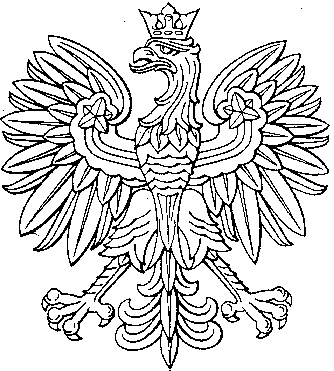 